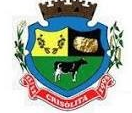 FORMULÁRIO PARA RECURSOATENÇÃO: ESTE FORMULÁRIO ESTARÁ DISPONÍVEL ELETRONICAMENTEPrefeitura Municipal de Crisólita/MG Concurso Público Edital Nº 001/2019Marque abaixo o tipo de recurso:(  ) RECUSO DESISTENCIA DE PARTICIPAÇÃO DO CONCURSO – EXCLUSIVO CARGOS 23 E 24 EM VIRTUDE DE RETIFICAÇÃO DA ERRATA Nº 04Digitar ou escrever em letra de forma a justificativa do recurso, de forma objetiva. 01 (uma) via para envio eletrônico (PASSO A PASSO – fl. 02) ou em 02 (duas) em caso de protocolo na prefeituraLocal e data: ——————————————————  ——/——/——Assinatura: _______________________________________________PRAZO PARA RECURSO: DE 21/10/2020 ATÉ 23/10/2020.PARA FORMULÁRIO ELETRÔNICO NÃO É NECESSÁRIA ASSINATURA.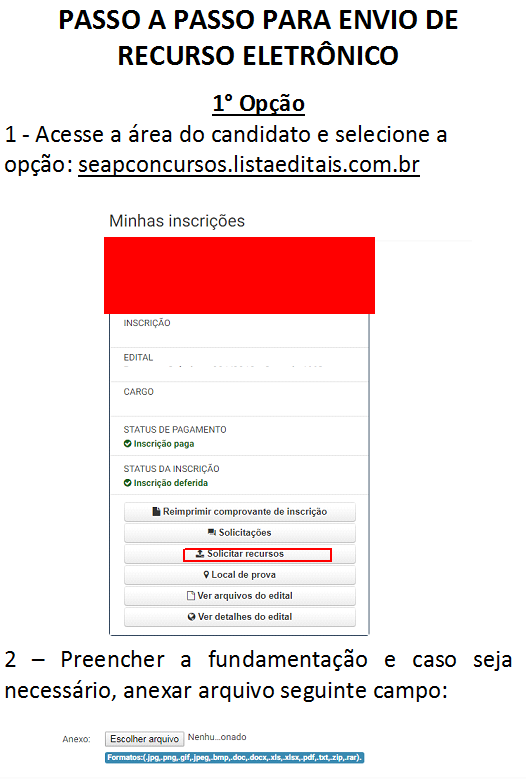 Nome Completo – Candidato: Nº de Inscrição:CPF: Cargo:	                                        Data de Nascimento: